Cold WriteWatch the video https://www.youtube.com/watch?v=33qDpI4toR0&safe=active and write a defeating the monster story 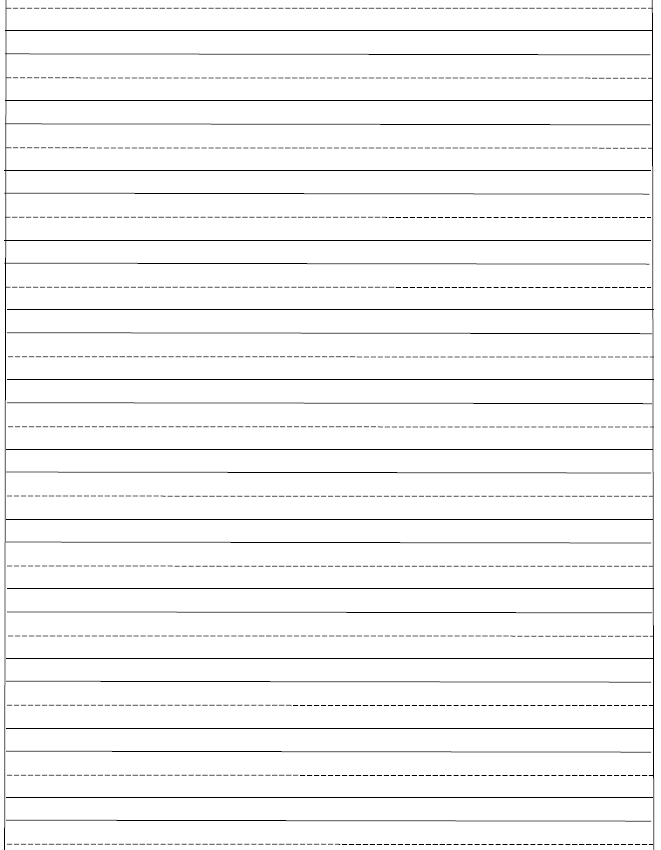 Lockdown Lockdown Text Genre:Finding tale Task:To write a defeating the monster story